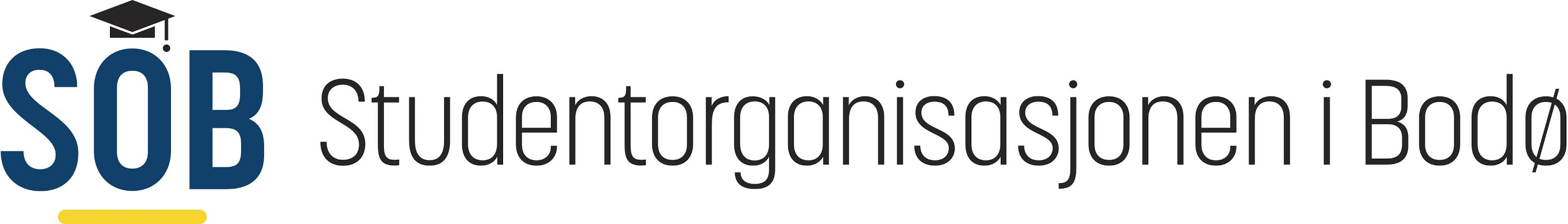 Referat nr 3. 
Saksliste styremøteDato: 18. Oktober 2017Tid: 14:15 - 16:00Sted: 1.etasje i det nye administrasjonsbyggetSakslisteSak 14/17 Godkjenning av innkallingHar alle fått beskjed om møtet, og i god tid?
Innkalling godkjent. Sak 15/17 Godkjenning av sakslisteHer har styremedlemmene mulighet til å oppdatere sakslisten dersom det er noe som må diskuteres eller noe som har dukket opp siden innkallelsen ble sendt ut. Nye saker tas opp under ”eventuelt”.
Saksliste godkjent. Sak 16/17 Godkjenning av referatHer kan man komme med korreksjoner til referatet fra forrige møte dersom det var noe som manglet eller trengte utdyping.

Referater godkjennes. Sak 17/17 Orienteringssaker
- Rapport fra styrets medlemmer
- Kontorlandskap
- Regnskap Bakgården + Rapport

Rapport fra styrets medlemmer: 
Faiza: Arbeider med økonomikurs for foreningene. 
Alexander: Sykdom siden forrige møte, begrenset arbeid siden sist møte. 
Kristian: Arbeidet med velferdsforum og sak om mer digitalisering. Mer videoforelesninger er ønskelig. 
Andreas: Sykdom siden forrige møte. Fått bekymringsmelding angående luftkvalitet i flere auditorium, samt sak om betaling i fag som det ikke var informert om. Andreas arbeider videre med sakene. Det diskuteres også å følge opp handlingsplanen ift at frirommet etter kl 14 på onsdager ikke blir fulgt. Emilie: Flere møter med eksisterende samarbeidspartner og potensielle samarbeidspartner. Anders: Studenttingspapirer, samarbeidsavtaler og studenthuset. Tor: Informasjon, nettsiden, etterspurt dokumenter. 
Lars Jakob: Studentparlamentet, studenthuset, studenttinget, kontorlandskap og daglig drift. 
Sak 19/17 Saksliste til studentting 2
Anders Drangeid fremmer forslag til vedtak. 
Sakslisten godkjennes. 
Sak 20/17 Andre sakerHva skal gjøres frem til neste styremøte – og av hvem?Planlegges det noen aktiviteter for organisasjonens medlemmer i nær fremtid?Sak 20/17 EventueltHer tas det opp saker som ikke sto på sakslista.Vel møtt!Lars Jakob HeggeLeder-Studentorganisasjonen i Bodø 